Digital Pedagogy for BiographyIndicators - as provided by SCERTBiographical sketch/Profile/Autobiography: Details of the person Presentation of relevant ideas and information - organization of the data Interpretation of data and drawing inference Reflections, thoughts and feelings Anecdotes, events, achievements Point of view Organization and the use of cohesive devices Maintaining coherence and flow.Types of Digital modules available in PLMSIn PLMS, we have two types of Digital modules – Video based (passive modules) and Interactive modules. You can just play Passive modules like a movie. Students can view and listen to the module, take notes and absorb the content. In such modules, you can pause at different points and interact with students. Also, wherever templates are proposed, you can pause the video and make the students write down the template.Interactive modules are very useful to create enthusiasm in learning. You can play the interactive and make the students provide the necessary responses. Here is a Step by Step guide for improving learning and scoring in “Biography”Main Modules for BiographyOpen this document in your computer and your mobile phone for reference.Step 1 – Click Here to Show Introduction to Biography. It is a very short video covering introduction to the topicStep 2 – Log into PLMS from Class10 (JUMBO - User name – c10student1, pwd – C10_student1/ older versions User name – c10student1, pwd – c10student1>) Go to English> Select this lesson video on Biography of Sri Lal Bahadur ShastriDr. APJ Abdul Kalam Sudha ChandranStep 3 – Click here to play a video on Template for BiographyPractice questions 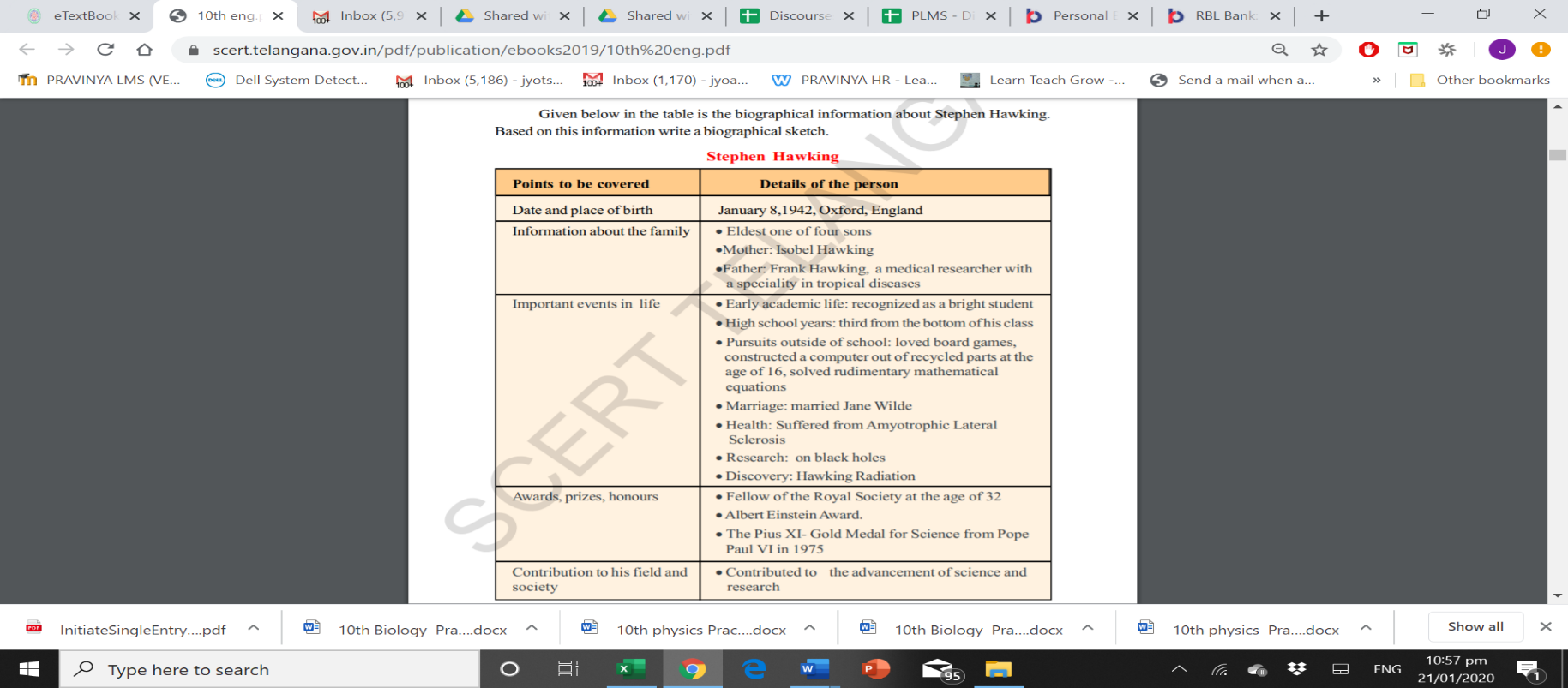 Given here in the table is the biographical information about Stephen Hawking. Based on this information write a biographical sketch.{Attitude is Altitude- Pg – 12}Write a biographical sketch of the famous poet Sri C Narayana Reddy, based on the following information 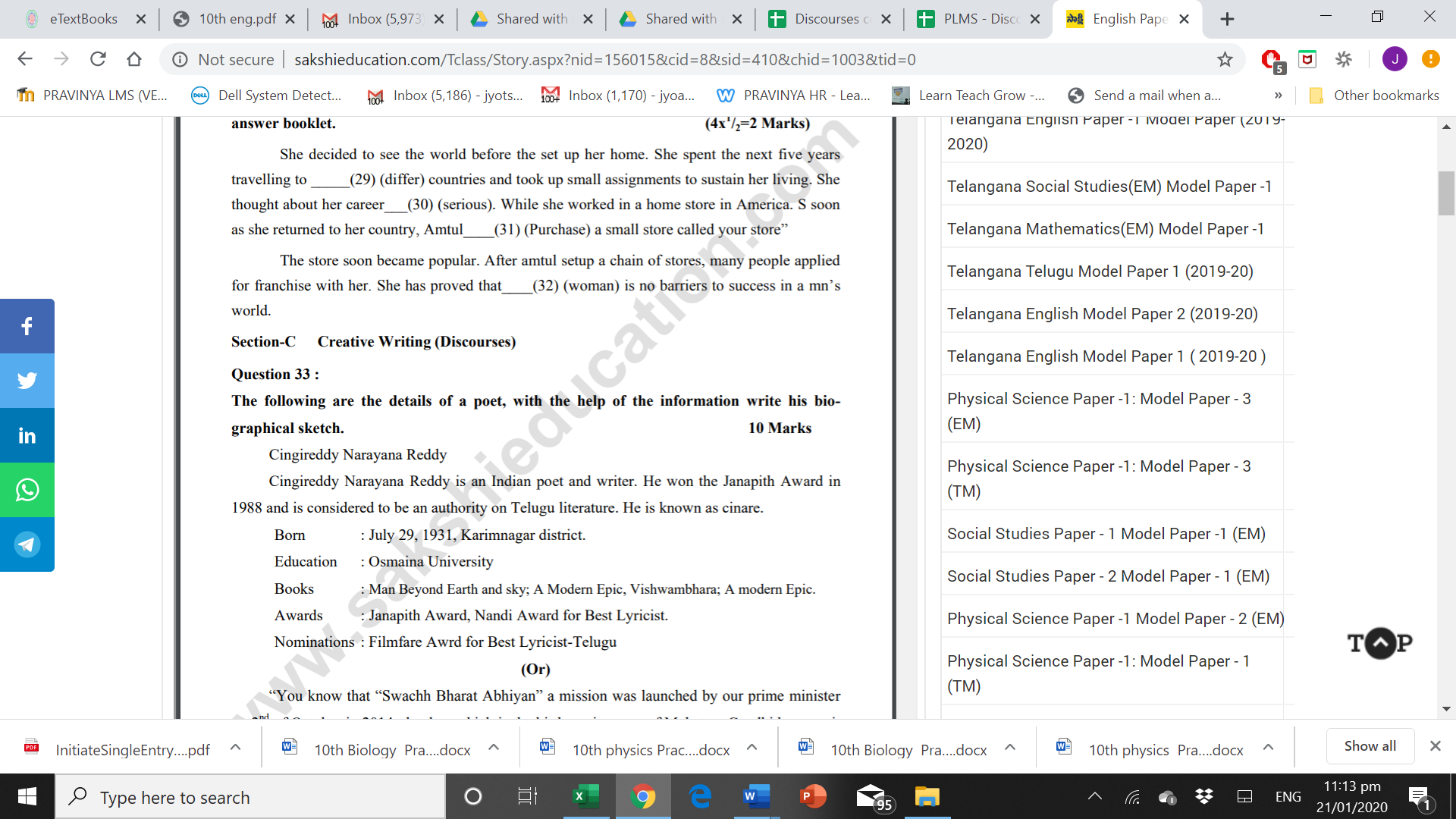 {From https://www.sakshieducation.com/Tclass/ModelPapers.html}Write a biographical sketch of Sri Kaloji Narayana Rao, based on the following information 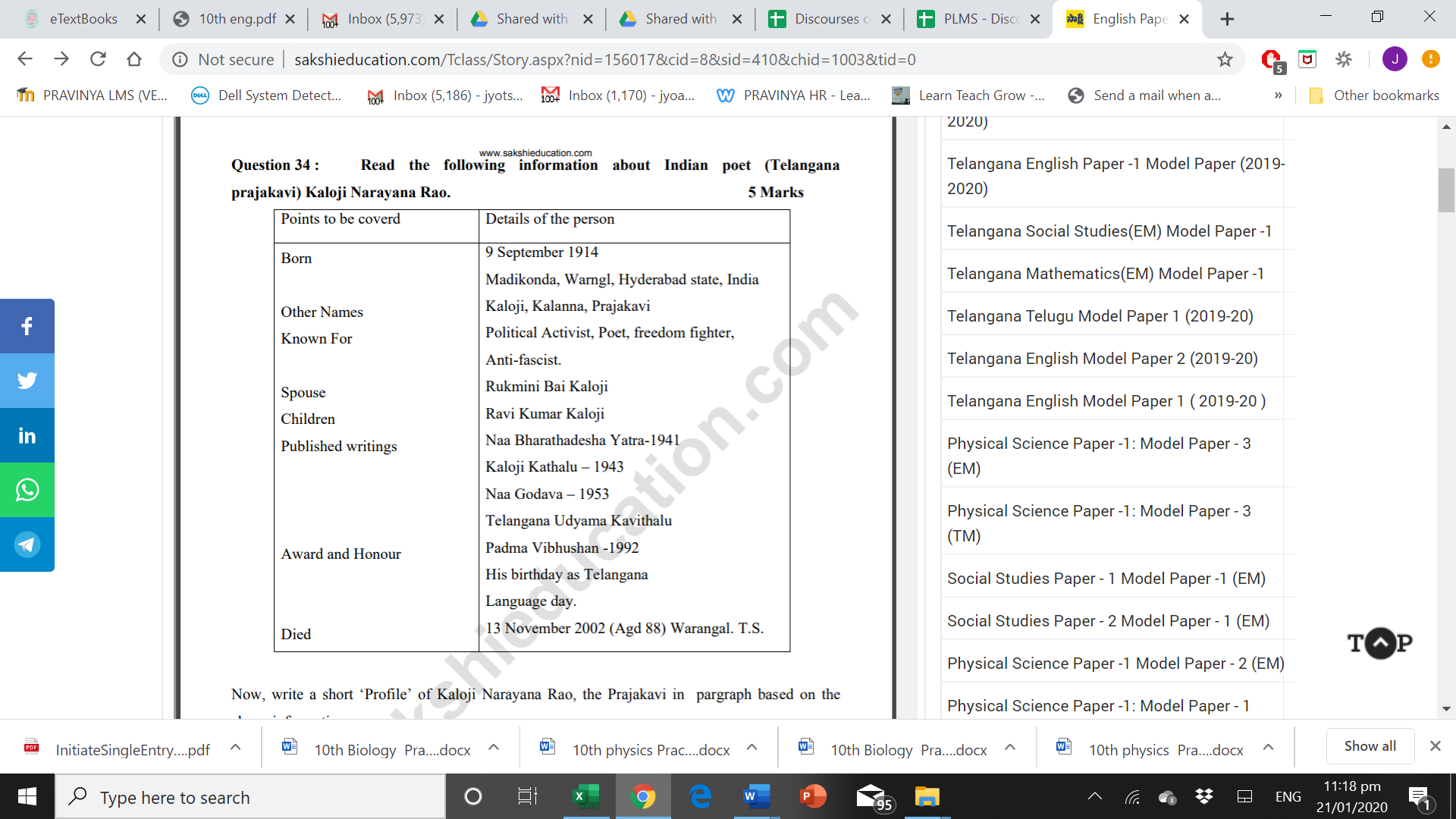 {From https://www.sakshieducation.com/Tclass/ModelPapers.html}Step 5 –  Click here to play a video on Summary - BiographySupport Modules for Biography - AdjectivesThe list of modules given below contains exercises on Adjectives. To access any of the following,Step 1 - Log into PLMS in the class mentioned in the first column. Step 2 – Go to English / or English GrammarStep 3 – Access the moduleTopicDurationSourceFile typeType of ContentLevel of UnderstandingMajor Discourse B - Introduction Biography01 MinDouble click & Play from here directly flv/mp4PassiveEasyTopicDurationSourceFile typeType of ContentLevel of UnderstandingClass 10_English- U1 Personality Development - Face Sheet - SIET(Play from Beginning  to 22.30 mins) – 22.30 minsPlay from PLMS mp4PassiveEasyTopicDurationSourceFile typeType of ContentLevel of UnderstandingTemplate Biography06 MinDouble click & Play from here directly  mp4PassiveEasyTopicDurationSourceFile typeType of ContentLevel of UnderstandingSummary _Biography02 MinPlay from here directly  flv/mp4PassiveEasyClassTopic nameType of contentDifficulty level3rd ClassT.P. U4A - The Mouse and The Pencil -7 Complete sentence using adjectives - GRA - Sujaya - TS InteractiveAverage3rd ClassT.P. U4A - The Mouse and The Pencil -8 Choose correct adjectives - GRA - Sujaya - TS InteractiveAverage3rd ClassT.P. U4A - The Mouse and The Pencil -9 Write sentence using adjectives - GRA - Sujaya - TS InteractiveAverage3rd ClassT.P. U4B - The Lion and Mouse -7 Complete sentence using adjectives - GRA - Sujaya - TS InteractiveAverage3rd ClassT.P. U4B - The Lion and Mouse -8 Choose correct adjectives - GRA - Sujaya - TS InteractiveAverage3rd ClassT.P. U4B - The Lion and Mouse -9 Write Sentence using adjectives - GRA - Sujaya - TS InteractiveAverage5th ClassT.P. U3A - Together we live -7 Create Phrases as per Order of adjectives - GRA - Sujaya - TS InteractiveAverage5th ClassT.P. U3B - The Three Little Rabbits -7 Create Phrases as per Order of adjectives - GRA - Sujaya - TS InteractiveAverage6th ClassT.P. U1A - Peace and Harmony - 5 Write Adjectives - GRA - Sujaya - TS InteractiveAverage6th ClassT.P. U1B - I Want Peace - 2 Adjectives - GRA - Sujaya - TS InteractiveAverage6th ClassT.P. U1B - I Want Peace - 3 Adjectives - GRA - Sujaya - TS InteractiveAverage6th ClassT.P. U1C - Grand Contest In the forest - 3 Adjectives - GRA - Sujaya - TS InteractiveAverage6th ClassT.P. U1C - Grand Contest In the forest - 4 Adjectives Adverbs - GRA - Sujaya - TS InteractiveAverage6th ClassT.P. U2A - Telangana, The pride of the People - 3 Noun form of Adjectives - GRA - Sujaya - TS InteractiveAverage6th ClassT.P. U2B - In the Bazaars of Hyderabad - 5 Adjectives From Nouns - GRA - Sujaya - TS InteractiveAverage6th ClassT.P. U2C - Bammera Pothana The Jewel of Telugu Literature - 2 Adjectives - GRA - Sujaya - TS InteractiveAverage6th ClassT.P. U2C - Bammera Pothana The Jewel of Telugu Literature - 6 Complete passage adjectives - GRA - Sujaya - TS InteractiveAverage6th ClassT.P. U6A - Rip Van Winkle - 5 Compound Adjectives - GRA - Sujaya - TS InteractiveAverage6th ClassT.P. U7A - P.T. Usha, The Golden Girl 4 Order Of Adjectives - GRA - EM - Sujaya - TS InteractiveAverage6th ClassT.P. U7A - P.T. Usha, The Golden Girl 6 Write adjectives in Order - GRA - Sujaya - TS & AP InteractiveAverage7th ClassT.P. U1C - The New Blue Dress - 3 Identify the Adjectives - GRA - Sujaya - TS InteractiveAverage7th ClassT.P. U2C - Susruta, An Ancient Plastic Surgeon - 5 Identify the adjectives - GRA - Sujaya - TS InteractiveAverage7th ClassT.P. U3C - The Magic of Silk - 3 Fill in the blanks with adjectives - VOC - Sujaya - TS InteractiveAverage7th ClassT.P. U4B - Dear Mum - 5 Adjectives - GRA - Sujaya - TS InteractiveAverage7th ClassT.P. U8C - A Letter from Mother Earth - 2 Identify the adjectives - GRA - Sujaya - TS InteractiveAverage8th ClassT.P. U2C Reaching the Unreached - 5 Complete Compound Adjectives - GRA - Sujaya - TS InteractiveAverage8th ClassT.P. U4A The Fun They Had - 9 Choose adjectives - GRA - Sujaya - TS InteractiveAverageAllT.P. Grammar -Level 5 - Adjectives II InteractiveAverageAllT.P. Grammar -Level 5 - Adjectives I InteractiveAverageAllT.P. Grammar -Level 5 - Adjectives III InteractiveAverageAllT.P. Grammar -Level 5 - Adjectives IV InteractiveAverageAllT.P. Grammar -Level 5 - Adjectives V InteractiveAverageAllT.P. Grammar -Level 6 - Adjectives V B InteractiveAverageAllT.P. Grammar -Level 6 - Adjectives I InteractiveAverageAllT.P. Grammar -Level 6 - Adjectives II InteractiveAverageAllT.P. Grammar -Level 6 - Adjectives IV InteractiveAverageAllT.P. Grammar -Level 6 - Adjectives III InteractiveAverageAllT.P. Grammar -Level 6 - Adjectives V A InteractiveAverageAllT.P. Grammar -Level 7 - Adjectives II InteractiveAverageAllT.P. Grammar -Level 7 - Adjectives I InteractiveAverageAllT.P. Grammar -Level 7 - Adjectives III InteractiveAverageAllT.P. Grammar -Level 7 - Adjectives IV InteractiveAverageAllT.P. Grammar -Level 7 - Adjectives V InteractiveAverageAllT.P. Grammar -Level 7 - Parts of speech - Adjectives V2 InteractiveAverageAllT.P. Grammar -Level 7 - Parts of speech - Adjectives VI InteractiveAverageAllT.P. Grammar -Level 7 - Parts of speech- Adjectives V1 InteractiveAverageAllT.P. Grammar -Level 8 - Adjectives V InteractiveAverageAllT.P. Grammar -Level 8 - Adjectives IV InteractiveAverageAllT.P. Grammar -Level 8 - Adjectives III InteractiveAverageAllT.P. Grammar -Level 8 - Adjectives I InteractiveAverageAllT.P. Grammar -Level 8 - Adjectives II InteractiveAverageAllT.P. Grammar -Level 8 - Parts of speech- Adjectives VI InteractiveAverageAllT.P. Grammar -Level 8 - Parts of speech - Adjectives VII InteractiveAverage